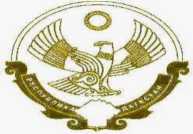 РЕСПУЛИКА ДАГЕСТАН Муниципальное казенное общеобразовательное учреждение."Хучадинская ООШ"368437 Шамильский район,с.Хучада      эл.п. huchada-ooch05.ru@mail.ru  тел. +7(963)410-26-25 ------------------------------------------------------------------------------------------------------------------------------------------------------------------------Приказ                                                                                                      №14«О переводе учащихся 1-8  класса в следующие классы»На основании Положения о формах, периодичности и порядке текущего контроля успеваемости и промежуточной аттестации обучающихся и на основании решения Педагогического совета №7 от 23.05.2020г.ПРИКАЗЫВАЮП.1.Всех уч-ся 1-4,5-8  класса перевести в следующие классыП.2.Контроль за исполнением возложить на Ибрагимову Х.А.Директор                                                                      Гасанов М.Г.